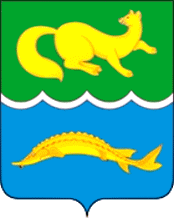 АДМИНИСТРАЦИЯ ВОРОГОВСКОГО СЕЛЬСОВЕТАТУРУХАНСКОГО РАЙОНА КРАСНОЯРСКОГО КРАЯПОСТАНОВЛЕНИЕ02.05.2023 г.                       с. Ворогово                                       № 18-пО внесении изменений в постановление администрации Вороговского сельсовета от 25.04.2018 № 11-п "Об утверждении Порядка размещения сведений о доходах лиц, замещающих муниципальные должности и должности муниципальной службы, а также их супругов и несовершеннолетних детей на официальном сайте администрации сельсовета"     На основании протеста прокуратуры Туруханского района  от 22.03.2023 № 7-02-19-2023, руководствуюсь статьями 17, 20 Устава Вороговского сельсовета,Постановляю:	Внести в постановление администрации Вороговского сельсовета от 25.04.2018 № 11-п "Об утверждении Порядка размещения сведений о доходах лиц, замещающих муниципальные должности и должности муниципальной службы, а также их супругов и несовершеннолетних детей на официальном сайте администрации сельсовета" следующие изменения:Изложить пункт 1 порядка размещения сведений о доходах лиц, замещающих муниципальные должности и должности муниципальной службы, а также их супругов и несовершеннолетних детей на официальном сайте администрации сельсовета в следующей редакции:Настоящим Порядком регулируется исполнение администрацией Вороговского сельсовета обязанностей по размещению на официальном сайте Вороговского сельсовета сведений о доходах, об имуществе и обязательствах имущественного характера лиц, замещающих муниципальные должности (глава сельсовета), и муниципальных служащих, замещающих должности муниципальной службы высшей, главной, ведущей, старшей группы, а также их супругов и несовершеннолетних детей, и предоставления этих сведений средствам массовой информации для опубликования в связи с их запросами.Контроль за исполнением настоящего постановления оставляю за собой.Постановление вступает в силу в день, следующий за днем его официального опубликования в печатном издании «Вороговский Вестник» и размещения на сайте Вороговского сельсовета.Глава Вороговского сельсовета    	                                В.В. Гаврюшенко 